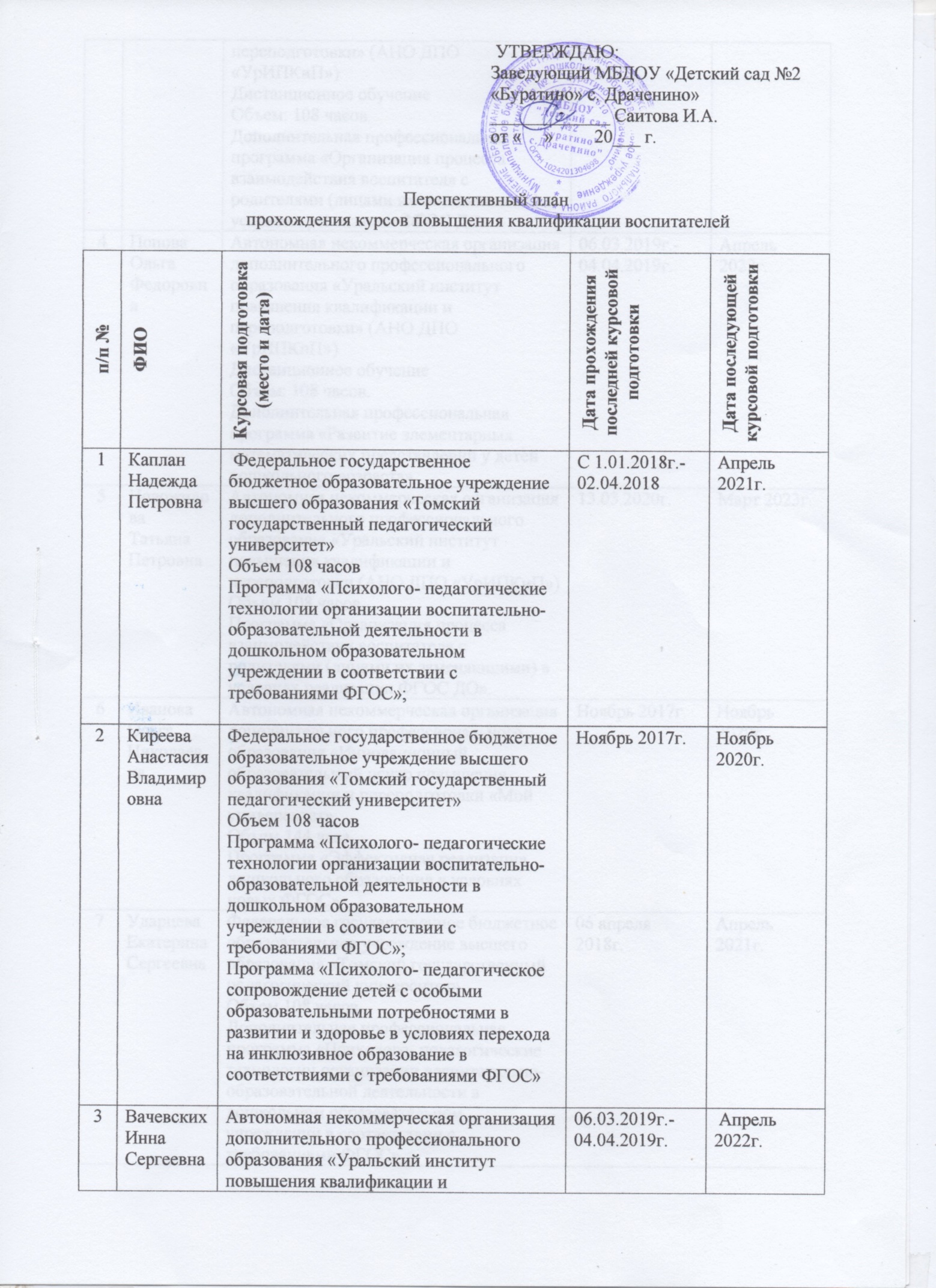 и переподготовки» (АНО ДПО «УрИПКиП»)Дистанционное обучениеОбъем: 108 часов.Дополнительная профессиональная программа «Организация процесса взаимодействия воспитателя с родителями (лицами их заменяющими) в условиях реализации ФГОС ДО»4Попова Ольга ФедоровнаАвтономная некоммерческая организация дополнительного профессионального образования «Уральский институт повышения квалификации и переподготовки» (АНО ДПО «УрИПКиП»)Дистанционное обучениеОбъем: 108 часов.Дополнительная профессиональная программа «Развитие элементарных математических представлений у детей дошкольного возраста»06.03.2019г.- 04.04.2019г.Апрель 2022г.5НовожиловаТатьяна ПетровнаАвтономная некоммерческая организация дополнительного профессионального образования «Уральский институт повышения квалификации и переподготовки (АНО ДПО «УрИПКиП») Объем 108 часов.Программа «Организация процесса взаимодействия воспитателя с родителями (лицами их заменяющими) в условиях реализации ФГОС ДО».13.03.2020г.Март 2023г.6Иванова Ольга НиколаевнаАвтономная некоммерческая организация дополнительного профессионального образования «Инновационный образовательный центр повышения квалификации и переподготовки «Мой университет»Объем 144 часаПрограмма «Эффективная реализация дошкольного образования в условиях новых ФГОС»Ноябрь 2017г.Ноябрь 2020г.7Ударцева Екатерина СергеевнаФедеральное государственное бюджетное образовательное учреждение высшего образования «Томский государственный педагогический университет»Объем 108 часовДополнительная профессиональная программа «Психолого- педагогические технологии организации воспитательно- образовательной деятельности в дошкольном образовательном учреждении в соответствии с требованиями ФГОС»06 апреля 2018г.Апрель 2021г.8Манузина Юлия ЮрьевнаАвтономная некоммерческая организация дополнительного профессионального образования «Уральский институт повышения квалификации и переподготовки» (АНО ДПО «УрИПКиП»)Объем 108 часовПрограмма «Организация развивающей образовательной среды в условиях реализации ФГОС ДО»04.09.2019г.- 10.10.2019г.Октябрь 2022 г.